 Praha 3. října 2017Nový kompaktní IP interkom 2N® Helios IP Base zajistí kvalitní komunikaci od dveří. Za dostupnou cenuIP interkom s HD kamerou 2N® Helios IP Base najde své uplatnění především v rezidenčním segmentu či malých provozovnách a kancelářích. Je extrémně jednoduchý na instalaci, nabízí kvalitní audio i video, jedno až dvě tlačítka a RFID čtečku. Tento kompaktní a cenově dostupný dveřní komunikátor se hodí zejména pro menší instalace. Díky integrované HD kameře a pokročilému zpracování zvuku nabídne 2N® Helios IP Base ostrý obraz a výbornou slyšitelnost za všech podmínek. Základní model lze rozšířit o modul se 125 kHz nebo 13,56 MHz RFID čtečkou karet. Mechanická instalace a funkční nastavení interkomu jsou nesmírně intuitivní a rychlé, a tak ušetří čas i náklady s nimi spojené. Interkom se montuje přímo na povrch a nevyžaduje tedy žádné stavební úpravy prostor. Hliníkový rámeček s elegantním designem v černé barvě snadno odolá nepříznivému počasí a dalším vlivům podle certifikace IP65 a IK07.Komunikátor 2N® Helios IP Base, stejně jako ostatní produkty z řady 2N Helios interkomů s kamerou, nabízí možnost propojení s cloudovou službou 2N® Mobile Video. Díky ní může Base volat přímo na mobilní telefon či tablet majitele, který tak má přehled o dění před domem. Služba navíc umožňuje i náhled z kamery ve chvíli, kdy ho nikdo nepoužívá. V kombinaci s vnitřní odpovídací jednotkou 2N® Indoor Touch uvnitř domu nebo v prostorách recepce kanceláře získáte plnohodnotné řešení kontroly přístupu do budovy. Interkom lze snadno propojit i se stávajícím kamerovým systémem, a pokrýt tak všechna slepá místa objektu. Interkom disponuje vstupy a výstupy připravenými pro připojení elektrického zámku a dalšího vybavení na podporu zabezpečení nemovitosti. Integrovaný ochranný spínač detekuje neoprávněné vniknutí do zařízení. V balení je jak varianta samostatného velkého, tak dvou menších tlačítek. Napájení je zajištěno přes PoE, a kromě datového kabelu tak není zapotřebí řešit další infrastrukturu. „Kompaktní interkom 2N® Helios IP Base je ideální pro rodinné vily nebo kanceláře menších firem a nabízí elegantní a cenově dostupnou variantu produktů řady Helios. Přitom poskytuje všechny výhody IP řešení,“ uvádí Vít Kovařík ze společnosti 2N Telekomunikace.Detailní informace o přístupových jednotkách 2N najdete na této adrese. Obrázky ve vysokém rozlišení najdete zde. Další informace o společnosti 2N vám poskytnou:Vít Kovařík, Marketing Communication Director, 2N Telekomunikace a.s.
Telefon: +420 225 271 522, E-mail: kovarik@2n.czIvan Sobička, Account Director, Taktiq communication s.r.o.
Telefon: +420 604 166 751, E-mail: ivan.sobicka@taktiq.comO společnosti 2N Telekomunikace a.s.2N je přední evropská firma zabývající se vývojem a výrobou produktů z oblasti ICT a fyzické bezpečnosti. Podle zprávy IHS z roku 2016 je největším světovým výrobcem IP interkomů, významným inovátorem je též v oblasti IP přístupových systémů, IP audia a IP výtahových komunikátorů. Společnost byla založena v roce 1991 v České republice a má sídlo v Praze. Nyní má 2N více než 230 zaměstnanců a pobočky v USA, Velké Británii, Německu a Itálii, disponuje též širokou distribuční sítí po celém světě. V roce 2016 se společnost 2N stala součástí globální skupiny Axis Group. 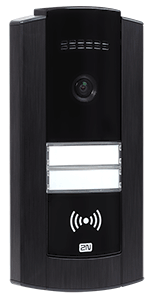 Elegantní interkom s odolným hliníkovým rámečkem v černé barvě se jednoduše instaluje a poskytuje všechny výhody IP řešení.